nom / prénom – intitule du poste 	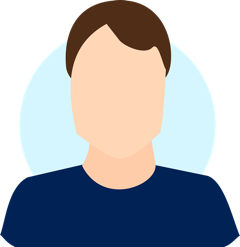 Téléphone : +336 30 30 30 30 E-mail: mail@mail.comvotresiteinternet.comProfil				   Écrire un court texte à propos de vous. Inclure : votre expérience professionnelle et vos réalisations, votre parcours scolaire si cela est pertinent pour le projet, vos compétences personnelles et sociales – encore une fois, si elles sont adaptées à l’emploi pour lequel vous postulez. Expliquez comment vous pourriez contribuer au projet – idéalement, donnez des exemples de projets/tâches du même type que vous avez réalisé. Faites des sections pour structurer votre texte et le rendre agréable à lire. Veillez à faire quelque chose de clair et concis, en accord avec ce que vous recherchez – en règle générale, max. une demi-page. Parcours 				   [Expliquez en détail : où vous avez travaillé, sur quel type de tâches/projets, quelles étaient vos responsabilités. Présentez votre parcours chronologiquement et commencez par votre emploi le plus récent. Utilisez des bullets points pour plus de lisibilité]Intitulé du poste et entreprise								 De (mois/année) – À (mois/année) [Bref texte expliquant vos responsabilités et vos réalisations] Vos tâches principales : Tâche 1 Tâche 2Tâche 3Tâche 4Intitulé du poste et entreprise								 De (mois/année) – À (mois/année) [Bref texte expliquant vos responsabilités et vos réalisations] Vos tâches principales : Tâche 1 Tâche 2Tâche 3Tâche 4Intitulé du poste et entreprise								 De (mois/année) – À (mois/année) [Bref texte expliquant vos responsabilités et vos réalisations] Vos tâches principales : Tâche 1 Tâche 2Tâche 3Tâche 4Intitulé du poste et entreprise								 De (mois/année) – À (mois/année) [Bref texte expliquant vos responsabilités et vos réalisations] Vos tâches principales : Tâche 1 Tâche 2Tâche 3Tâche 4Intitulé du poste et entreprise								 De (mois/année) – À (mois/année) [Bref texte expliquant vos responsabilités et vos réalisations] Vos tâches principales : Tâche 1 Tâche 2Tâche 3Tâche 4Formation				    [Présentez vos différentes formations et commencez par les plus récentes][Intitulé de la formation, lieu, établissement, niveau]			[Année]Langues				    [Langue 1]		[Votre niveau][Langue 2]		[Votre niveau] [Langue 3]		[Votre niveau][Langue 4]		[Votre niveau]Certifications				   [Listez vos certifications – Utilisez des bullets points et présentez-les chronologiquement – Commencez par les plus récentes][Certification 1]												[Année][Certification 2]												[Année][Certification 3] 												[Année][Certification 4] 												[Année]Références sélectionnées				    Votre expérience / vos projets				    [Expliquez vos différentes expériences – Commencez par les plus récentes ou sélectionnez les plus pertinentes]VOTRE LOGO ICIou laisser en blanc Période:Du – Au Client :Nom du client : Description du projet [Bref texte expliquant vos responsabilités et vos réalisations]Vos tâches principales : Tâche 1Tâche 2Tâche 3Tâche 4Rôle[Expliquez votre rôle dans le projet]Technologies[Listez les technologies que vous avez utilisé]Période:Du – Au Client :Nom du client : Description du projet [Bref texte expliquant vos responsabilités et vos réalisations]Vos taches principales : Tâche 1Tâche 2Tâche 3Tâche 4Rôle[Expliquez votre rôle dans le projet]Technologies[Listez les technologies que vous avez utilisé]Période:Du – Au Client :Nom du client : Description du projet [Bref texte expliquant vos responsabilités et vos réalisations]Vos taches principales : Tâche 1Tâche 2Tâche 3Tâche 4Rôle[Expliquez votre rôle dans le projet]Technologies[Listez les technologies que vous avez utilisé]Période:Du – Au Client :Nom du client : Description du projet [Bref texte expliquant vos responsabilités et vos réalisations]Vos taches principales : Tâche 1Tâche 2Tâche 3Tâche 4Rôle[Expliquez votre rôle dans le projet]Technologies[Listez les technologies que vous avez utilisé]